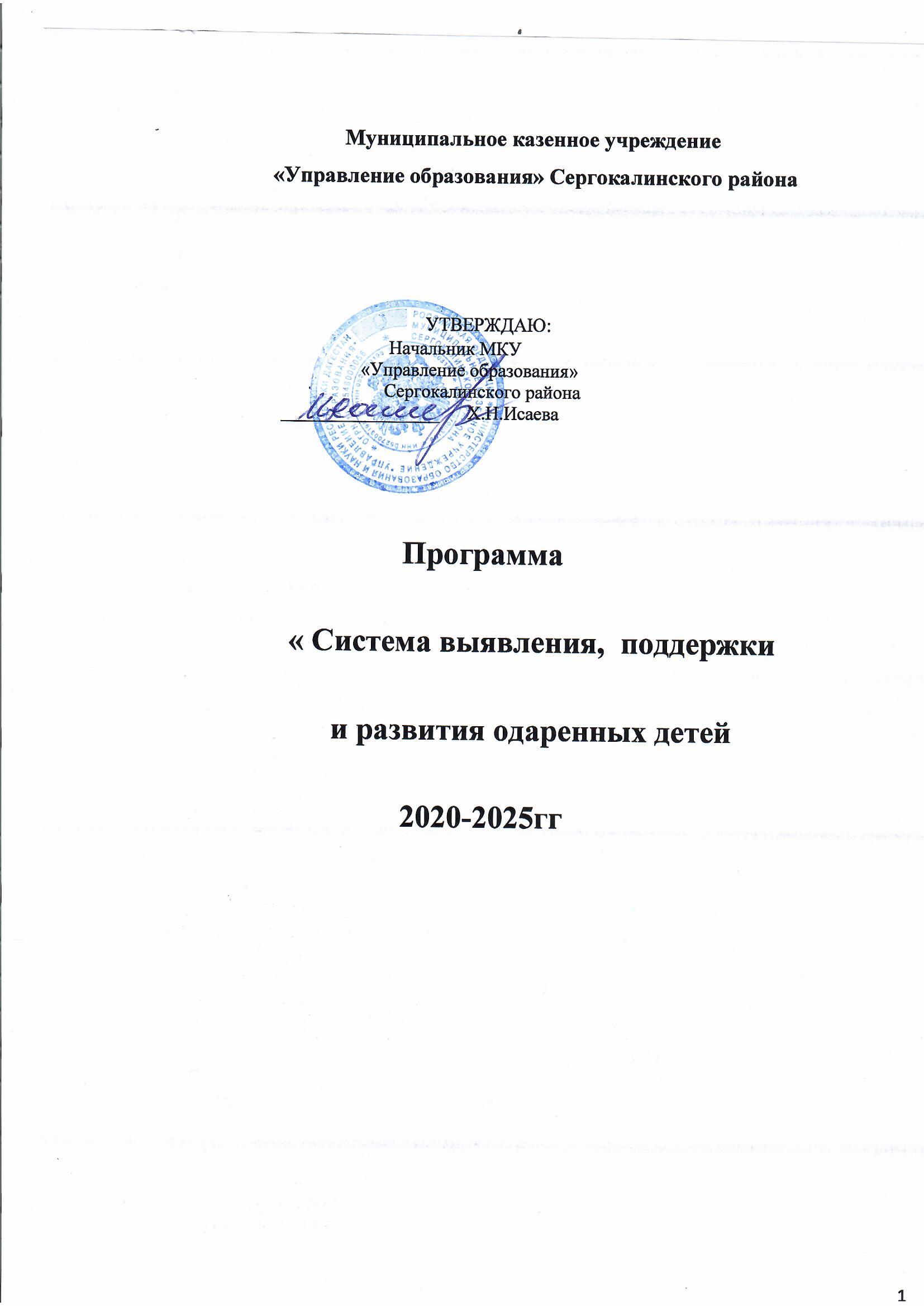                                                       Паспорт  программы «Выявления, поддержки и развития, одаренных обучающихся в Сергокалинском районе на 2020 -2025 годы»Раздел 1. Нормативно-правовые основы Программы и ее актуальностьПрограмма по выявлению, поддержке и развития одаренных обучающихся города Владимира на 2020-2025 годы (далее - Программа) разработана в соответствии с:1.Федеральными нормативно-правовыми актами:Конституция Российской ФедерацииУказ Президента Российской Федерации от 21.07.2020 №474 «О национальных целях развития Российской Федерации на период до 2030 года»Федеральный закон от 29.12.2012 года №273-ФЗ «Об образовании в Российской Федерации»Государственная программа Российской Федерации «Развитие образования», утвержденная постановлением Правительства Российской Федерации от 26.12.2017 года №1642.Национальный проект «Образование», утвержденный президиумом Совета при Президенте Российской Федерации по стратегическому развитию и национальным проектам (протокол от 24.12.2018 г. №16)Концепция общенациональной системы выявления и развития молодых талантов, утвержденная Президентом РФ 3 апреля 2012 г. приказом №8272.Нормативно-правовые акты:Приказ МКУ «Управлении образования» Сергокалинского района  от 11.09.2020 года №50/1 «О формировании муниципальной системы выявления, поддержки и развития одаренных детей»Раздел 2. Общая характеристика текущего состояния сферы реализации
ПрограммыСистема образования  С	ергокалинского района  включает 42 образовательных учреждений , в том числе 22 общеобразовательных учреждений, 18 муниципальных дошкольных образовательных учреждений, 2 учреждения дополнительного образования.42 образовательных учреждений , входящих в ведомственное подчинение управлению образования, охватывают  5690 обучающихся и 786 педагогов. В школах района обучаются 3615. учащихся.Дошкольным образованием охвачены     1145  детей. Дополнительным - около 930 детей.Ежегодно в районе проводится муниципальный этап Всероссийской олимпиады школьников. Итоги предметных олимпиад отражают уровень преподавания учебных дисциплин и уровень адресной работы с одаренными детьми в образовательных учреждениях  района.В целях обеспечения качественной работы с одаренными детьми образовательные учреждения разрабатывают и реализуют программы и планы по работе с одаренными детьми.Важной формой работы с одаренными детьми остаются конкурсы, выставки, фестивали, соревнования и т.д. В целях развития системы общего и дополнительного образования  района, совершенствования системы воспитательной работы, эффективного использования воспитательного пространства района, для создания условий работы с одаренными детьми в городе ежегодно реализуется календарь городских массовых мероприятий и календарь спортивных массовых мероприятий .Учащиеся общеобразовательных учреждений принимают участие в республиканских, Всероссийских и международных конкурсах и мероприятиях.На занятиях городских методических объединений, рассматриваются вопросы, связанные с организацией работы с одаренными детьми.Можно сделать вывод, что на сегодняшний день в образовательных учреждениях района созданы определенные условия для обучения, развития и реализации способностей детей и предъявления продуктов их интеллектуальной, творческой и спортивной деятельности.Наряду с отмеченными позитивными факторами, анализ ситуации состояния работы с одаренными детьми и талантливыми школьниками в  районе позволяет выявить рад проблем и противоречий.Раздел 3. Основные проблемы и прогнозы развитияКомплексный анализ результатов работы в районе  системы образования по данному направлению деятельности позволяет выделить основные проблемы и трудности ее осуществления.Прежде всего, это отсутствие системы своевременной профессиональной диагностики одаренных детей, обусловленной разнообразием видов одаренности, включая возрастную и скрытую одаренность, которая позволяет выявить индивидуальные возможности и интересы детей. Организация работы с детьми, мотивированными на успех, в муниципальных образовательных организациях носит локальный характер. Педагогические работники муниципальных образовательных организаций не всегда готовы осуществлять психолого-педагогическую поддержку одаренных детей. Требует совершенствования система отбора и сопровождения одаренных детей. Требуется дополнительная поддержка развития инновационной и научно - исследовательской деятельности в образовательных организациях районаРеализация задач государственной политики в области образования, обусловливает необходимость разработки собственной муниципальной программы, призванной обеспечить благоприятные условия для создания единой согласованной муниципальной системы выявления, развития и адресной поддержки одаренных детей в различных областях деятельности.Т.е. можно выделить следующие проблемы в данном направлении:неэффективное использование ресурсов кадрового потенциала;недостаточная подготовленность педагогических и руководящих кадров владеющих методикой работы с одаренными детьми;отсутствует система выявления и диагностики одарённых детей;отсутствует система поощрения педагогов для выявления и сопровождения одаренных детей.В настоящее время чрезвычайно актуальна проблема выявления, развития и поддержки одарённых детей. Раскрытие и реализация их способностей и талантов важны не только для одарённого ребёнка как отдельно взятой личности, но и для общества в целом, так как это потенциал страны, позволяющий решать современные экономические и социальные задачи.Раздел 4. Цели, задачи, сроки и этапы реализации ПрограммыЦель - создание системы выявления, развития и поддержки талантливых и высокомотивированных школьников в области науки, искусства и спорта на основе развития «инфраструктуры одаренности» (комплекса условий и средств, составляющих структурное, научно-методическое, материально-техническое, информационное, нормативное обеспечение), обеспечивающей устойчивое развитие и повышение качества образования.В соответствии с поставленной целью необходимо решить комплекс основных задач:разработка, корректировка, устойчивое функционирование мониторинга состояния работы с одаренными детьми в общеобразовательных учреждениях и учреждениях дополнительного образования города;разработка научно-методического обеспечения диагностики, обучения и развития одаренных детей;подготовка и повышение квалификации кадров по работе с одаренными детьми;консолидирование ресурсов образовательных учреждений  района  для развития системы работы с одаренными детьми через диссеминацию опыта инновационных площадок, ресурсных центров и т.д.выявление и отбор одаренных детей, создание условий для развития их творческого потенциала;совершенствование содержания реализации календаря городских массовых и спортивных мероприятий, создающее условия для демонстрации достижений одаренных детей в различных видах деятельности;организация и проведение конкурсных мероприятий по выявлению лучших практик работы с одарёнными детьми в Сергокалинском районе, диссеминация опыта их работы;ведение на постоянной основе и поддержание в актуальном состоянии реестра одаренных детей, подготовка рекомендаций по итогам анализа;ведение на постоянной основе и поддержание в актуальном состоянии Банка данных эффективных практик по работе с одаренными детьми в области науки, искусства и спорта;развитие дополнительного образования, удовлетворяющего потребностям, интересам детей и социума;создание системы межведомственного взаимодействия по организации работы с одаренными детьми;внедрение инновационных образовательных технологий в процессе обучения одаренных детей;просвещение родителей по вопросам воспитания и развития детей на всех возрастных этапах;дальнейшее совершенствование системы раннего развития, в том числе детской одаренности, детей до 7 лет;расширение возможностей педагогической организации свободного времени одаренных школьников в условиях образовательного учреждения, особенно для детей с ОВЗ и детей, оказавшихся в трудной жизненной ситуации;развитие системы поощрения одаренных детей и педагогов.Этапы и сроки реализации программыРеализация мероприятий Программы осуществляется в течении 2020-2025 годов, по следующим этапам:с сентября 2020 по январь 2021 гг. -	1 этап: организационнодиагностический;с января 2021 по май 2021 гг. - 2 этап: внедренческий;с мая 2021 по май 2025 гг. - 3 этап: устойчивое функционирование;с мая 2025 по декабрь 2025 гг. - 4 этап: подведение итогов.Раздел 5. Механизм реализации ПрограммыРеализация  программы осуществляется, в рамках полномочий, управления образования Сергокалинского района.  Координатором назначен специалист  управления образования  и дополнительного образования, который определяет исполнителей Программы (в целом или отдельных ее мероприятий), а также обеспечивает взаимосвязь между исполнителем Программы, в том числе координацию их действий по реализации Программы или ее отдельных мероприятий.Реализация программы осуществляется в соответствии с Дорожной картой развития  системы выявления, поддержки и развития способностей и талантов у детей и молодёжи в ОО Сергокалинского района  на период 2020-2025 гг. (Приложение № 1 к приказу управления образования от 11.09.2020 г. №50/1 и ежегодным планом работы.Раздел 6. Ожидаемые конечные результаты реализации ПрограммыДля анализа и оценки конкретных результатов реализации Программы по годам определяются следующие целевые индикаторы:• рост удельного веса численности обучающихся по программам начального, общего, основного и среднего общего образования, участвующих в олимпиадах и иных конкурсных мероприятиях различного уровня, в общей численности обучающихся по программам начального, общего, основного и среднего общего образованияохват детей в возрасте от 5 до 18 лет дополнительными общеобразовательными программами к 2024 году должен составить 80%сохранение и рост доли детей, занявших призовые места на конкурсах, фестивалях, муниципального, областного, регионального, всероссийского и международного уровней, из общего числа участников.сохранение и рост количества одаренных детей, которым оказана адресная поддержка по результатам участия в конкурсахрост количества педагогических работников общеобразовательных организаций, прошедших повышение квалификации в области работы с одаренными детьмиОценка эффективности будет производиться ежегодно в течение всего срока реализации Программы (в т.ч. через мониторинг состояния работы с одаренными детьми в общеобразовательных учреждениях и учреждениях дополнительного образования Сергокалинского района  - 2 раза в год (декабрь, май) и ведение реестра достижений одарённых детей - 3 раза в год (сентябрь, декабрь, май) и в целом, по окончании ее реализации, путем установления степени достижения ожидаемых результатов, а также сравнения текущих значений показателей (индикаторов) с их целевыми назначениями.Главным ожидаемым результатом реализации Программы является создание благоприятных условий для развития и поддержки одаренных детей в сфере образования.По итогам реализации Программы к 2025 году (по сравнению с уровнем 2019 г.) планируется достижение следующих результатов:создание эффективной системы выявления и диагностики одаренных детей в образовательных организациях  района;создание и эффективное функционирование системы поддержки одаренных детей  Сергокалинского района;создание механизма сопровождения одаренного ребенка, обеспечивающего реализацию индивидуальной траектории его развития;повышение качества, доступности и эффективности работы с одаренными детьми в образовательных организациях района;функционирование инновационных площадок по отработке эффективного опыта работы с одаренными детьми в районе на базе  МКОУ «Сергокалинская СОШ№2;создание методических рекомендаций по работе с одаренными детьми;пополнение муниципального банка эффективных практик работы с одаренными детьми;повышение уровня профессиональной компетентности преподавателей, работающих с одаренными детьми;создание творческого педагогического коллектива, участвующего в планировании и разработке программ, апробации экспериментов и инноваций;сетевое взаимодействие по поддержке и развитию талантливых и одарённых детей;возрастание числа обучающихся в образовательных учреждениях, участвующих в муниципальных, региональных, Всероссийских конкурсах и олимпиадах;увеличение количества детей, включенных в региональную систему выявления, развития и адресной поддержки одаренных детей, в общей численности детского населения школьного возраста ;стимулирование талантливых детей;вовлечение в систему работы с одаренными детьми педагогов дошкольных образовательных учреждений;повышение престижа сферы «образование» в  районеДанная Программа направленная на совершенствование системы выявления, обучения и развития одарённых детей, а также профессиональной и личностной подготовки педагогов, позволит создать объединенный единой целью комплекс нормативных правовых, организационных, информационно-пропагандистских и методических мероприятий.В целях оценки и контроля за ходом выполнения Программы будет организована постоянно действующая система мониторинга по выявлению и сопровождению одарённых и талантливых детей. Полученная в результате мониторинга информация будет использована для корректировки действий и пополнения муниципальной базы данных по одарённым и талантливым детям.Наименование образовательной организации МКУ «Управление образования» администрации МР «Сергокалинский район»Наименование программы (далее Программа)Программа выявления, поддержки и развития одаренных обучающихся в сфере образованияНазначение программыНастоящая программа определяет стратегию формирования муниципальной системы выявления, поддержки и развития одаренных детей в соответствии с приказом начальника управления образования Сергокалинского района  №   50/1     от 11.09.2020 годаОбеспечение ПрограммыРеализация программы обеспечивается за счет различных источников финансирования: бюджетные средства; внебюджетные средства (спонсорские средства, добровольные пожертвования).Исполнители Программы МКУ «Управление образования» Сергокалинского района.Муниципальное бюджетное образовательное учреждение дополнительного образования  ДДТ. Образовательные организации  района.Управление ПрограммыРеализация муниципальной программы осуществляется, в рамках полномочий, управления образования администрации  МР «Сергокалинский район». Муниципальнымкоординатором назначен методист МКУ «Управления образования», который определяет исполнителей Программы (в целом или отдельных ее мероприятий), а также обеспечивает взаимосвязь между исполнителем Программы, в том числе координацию их действий по реализации Программы или ее отдельных мероприятий.Срок реализацииПрограммы2020-2025 гг.Разработчик про-граммы    МКУ «Управление образования Сергокалинского районаНормативно-Программа разработана в соответствии с:правовое обеспече-1. Федеральными нормативно-правовыми актами:ние ПрограммыКонституция Российской ФедерацииУказ Президента Российской Федерации от 21.07.2020 №474 «О национальных целях развития Российской Федерации на период до 2030 года»Федеральный закон от 29.12.2012 года №273-ФЗ «Об образовании в Российской Федерации»Государственная программа Российской Федерации «Развитие образования», утвержденная постановлением Правительства Российской Федерации от 26.12.2017 года №1642.Национальный проект «Образование», утвержденный президиумом Совета при Президенте Российской Федерации по стратегическому развитию и национальным проектам (протокол от 24.12.2018 г. №16)Концепция общенациональной системы выявления и развития молодых талантов, утвержденная Президентом РФ 3 апреля 2012 г. приказом №827Нормативно-правовые акты :-Приказ управления образования от 11.09.2020 года №50/1 «О формировании муниципальной системы выявления, поддержки и развития одаренных детей»Адресная аудиторияобучающиеся по программам начального, общего, основного и среднего общего образования, дополнительного образования, дошкольного образования, члены детских общественных объединений и организацийпедагоги общеобразовательных организаций, дополнительного и дошкольного образования, руководители детских общественных объединений и организацийродители методисты «ИМЦ»Цель программыСоздать условия для формирования муниципальной системы выявления, поддержки и развития талантливых и высокомотивированных школьников в образовании, на основе развития «инфраструктуры одаренности», их самореализации, профессионального самоопределения в соответствии со способностямиЗадачи Программыразработка, корректировка, устойчивое функционирование мониторинга состояния работы с одаренными детьми в общеобразовательных учреждениях и учреждениях дополнительного образования города;разработка научно-методического обеспечения диагностики, обучения и развития одаренных детей;подготовка и повышение квалификации кадров по работе с одаренными детьми;консолидирование ресурсы образовательных учреждений города для развития системы работы с одаренными детьми через диссеминацию опыта инновационных площадок  и т.д.;выявление и отбор одаренных детей, создание условий для развития их творческого потенциала;совершенствование содержания реализации календаря городских массовых и спортивных мероприятий, создающее условия для демонстрации достижений одаренных детей в различных видах деятельности;организация и проведение конкурсных мероприятий по выявлению лучших практик работы с одарёнными детьми в  Сергокалинском районе, диссеминация опыта их работы;ведение на постоянной основе и поддержание в актуальном состоянии реестра одаренных детей, подготовка рекомендаций по итогам анализа;ведение на постоянной основе и поддержание в актуальном состоянии Банка данных эффективных практик по работе с одаренными детьми в области образования;развитие дополнительного образования, удовлетворяющего потребностям, интересам детей и социума;создание системы межведомственного взаимодействия по организации работы с одаренными детьми;внедрение инновационных образовательных технологий в процессе обучения одаренных детей;просвещение родителей по вопросам воспитания и развития детей на всех возрастных этапах;дальнейшее совершенствование системы раннего развития, в том числе детской одаренности, детей до 7 лет;расширение возможностей педагогической организации свободного времени одаренных школьников в условиях образовательного учреждения, особенно для детей с ОВЗ и детей, оказавшихся в трудной жизненной ситуации;развитие системы поощрения одаренных детей и педагогов.ПриоритетныеРеализация задач государственной политики в обла-направления про-сти образования, обусловливает необходимость раз-граммы/аннотацияработки собственной муниципальной программы,программыпризванной обеспечить благоприятные условия для создания единой согласованной муниципальной системы выявления, развития и адресной поддержки одаренных детей в различных областях деятельности.Этапы и сроки реа-- с сентября 2020 по январь 2021 гг. - 1 этап: органи-лизации программызационно-диагностическийс января 2021 по май 2021 гг. - 2 этап: внедренческийс мая 2021 по май 2025 гг. - 3 этап: устойчивое функционированиес мая 2025 по декабрь 2025 гг. - 4 этап: подведение итоговПеречень основных- рост удельного веса численности обучающихся поцелевых показателейпрограммам начального, общего, основного и(индикаторов) Про-среднего общего образования, участвующих вграммыолимпиадах и иных конкурсных мероприятиях различного уровня, в общей численности обучающихся по программам начального, общего, основного и среднего общего образования;охват детей в возрасте от 5 до 18 лет дополнительными общеобразовательными программами к 2024 году должен составить 80%;сохранение и рост доли детей, занявших призовые места на конкурсах, фестивалях, муниципального, областного, регионального, всероссийского и международного уровней, из общего числа участников;сохранение и рост количества одаренных детей, которым оказана адресная поддержка по результатам участия в конкурсах;рост количества педагогических работников общеобразовательных организаций, прошедших повышение квалификации в области работы с одаренными детьми.Ожидаемые резуль-- создание эффективной системы выявления и диа-таты реализациигностики одаренных детей в образовательных ор-программыганизациях  Сергокалинского района;создание и эффективное функционирование системы поддержки одаренных детей  района;создание механизма сопровождения одаренного ребенка, обеспечивающего реализацию индивидуальной траектории его развития;повышение качества, доступности и эффективности услуг в сфере работы с одаренными детьми в образовательных организациях  Сергокалинского района;функционирование инновационных площадок по отработке эффективного опыта работы с одаренными детьми в  районе  на базе  ОО;создание методических рекомендаций по работе с одаренными детьми;пополнение муниципального Банка эффективных практик работы с одаренными детьми;повышение уровня профессиональной компетентности педагогов, работающих с одаренными детьми;создание творческих педагогических коллективов, участвующих в планировании и разработке программ, апробации экспериментов и инноваций;сетевое взаимодействие по поддержке и развитию талантливых и одарённых детей;возрастание числа детей, включенных в региональную систему выявления, развития и адресной поддержки одаренных детей, в общей численности детского населения школьного возраста  ;стимулирование талантливых детей;вовлечение в систему работы с одаренными детьми педагогов дошкольных образовательных учреждений;повышение престижа сферы «образование» и имиджа  в районе.Критерии оценки эффективности Программырост	числа обучающихся	в образовательныхорганизациях, участвующих в муниципальных, региональных, Всероссийских конкурсах и олимпиадах;увеличение количества детей, включенных в региональную систему выявления, развития и адресной поддержки одаренных детей, в общей численности детского населения школьного возраста;увеличение количества победителей из числа одаренных детей школьного возраста, занявших призовые места на муниципальных, региональных всероссийских олимпиадах, конкурсах и иных конкурсных мероприятиях (к 2025 году);рост доли педагогов, активно внедряющих современные методики работы с талантливыми и одарёнными детьми;активизация сетевого взаимодействия по поддержке и развитию талантливых и одарённых детейналичие системы выявления, развития и поддержки, одарённых	детей,	охватывающей детейшкольного возраста;ежегодная адресная поддержка одаренных детей по результатам участия в конкурсах и мероприятиях.Источник финансирования ПрограммыФинансирование программы осуществляется в рамках сметы  МКУ «Управления образования ««администрации